รายงานผลคะแนน OIT  ในการเข้าร่วมการประเมินคุณธรรมและความโปร่งใสในการดำเนินงานของหน่วยงานภาครัฐ (Integrity and Transparency Assessment : ITA)  ประจำปีงบประมาณ  พ.ศ. 2563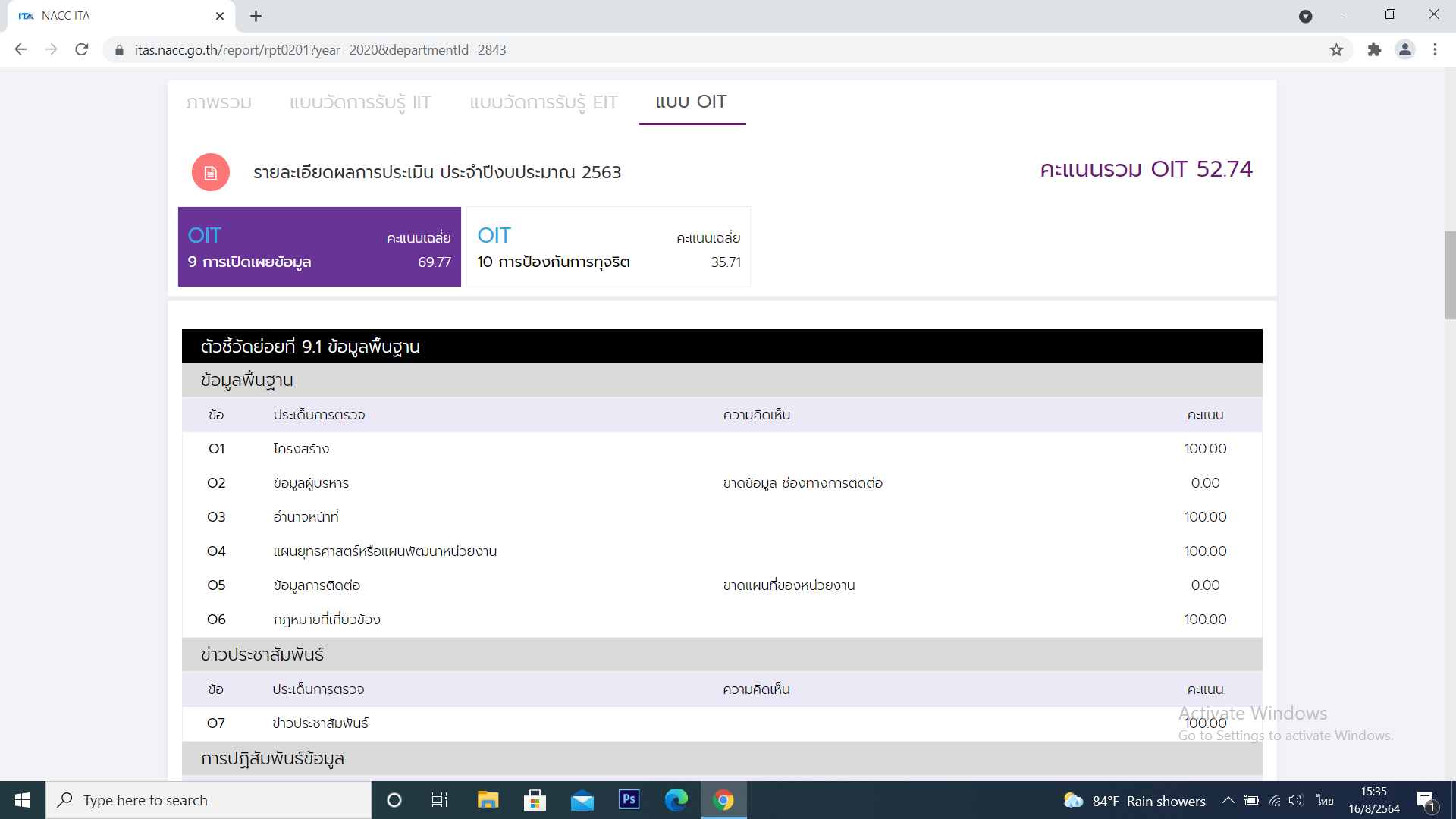 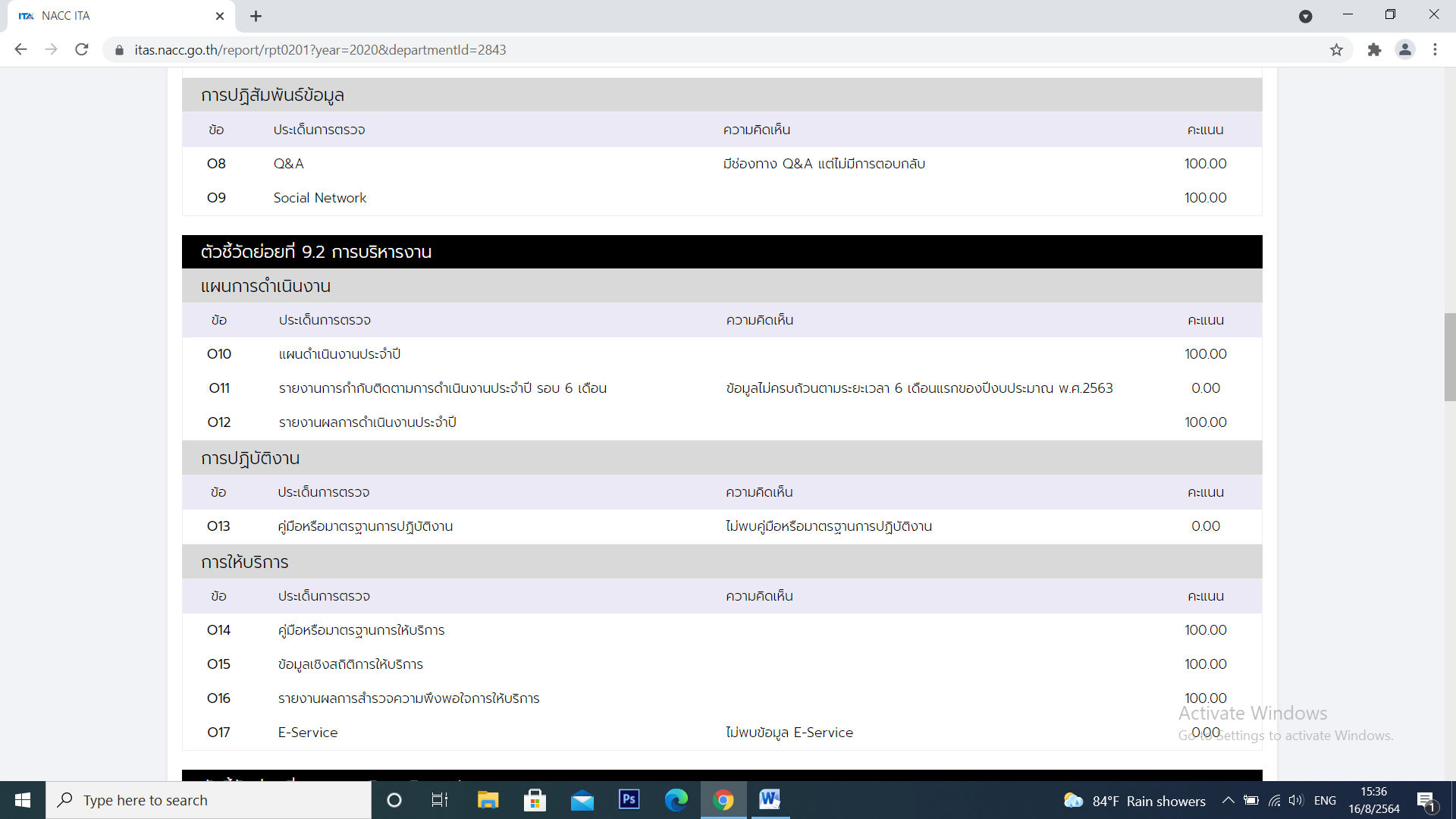 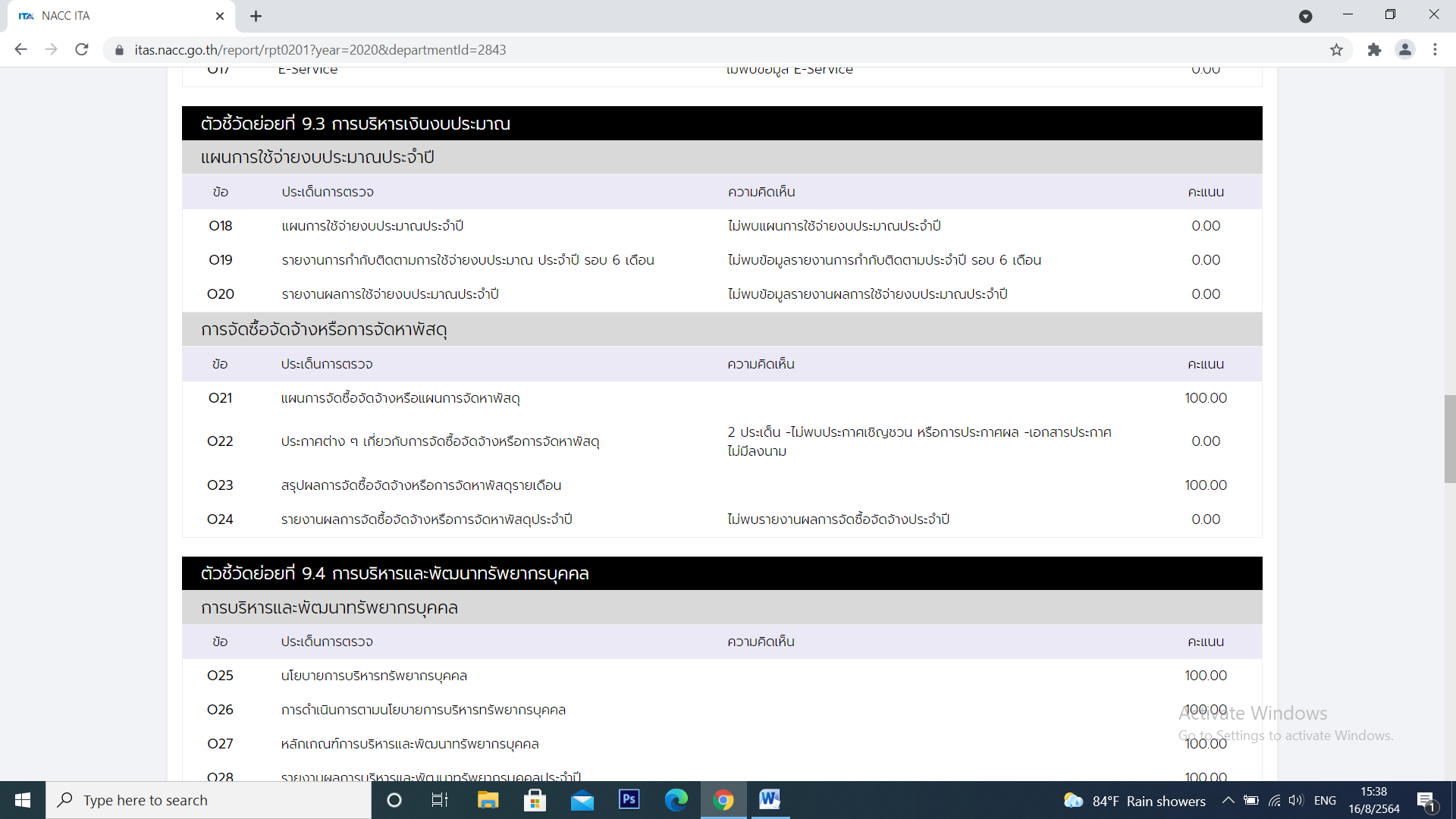 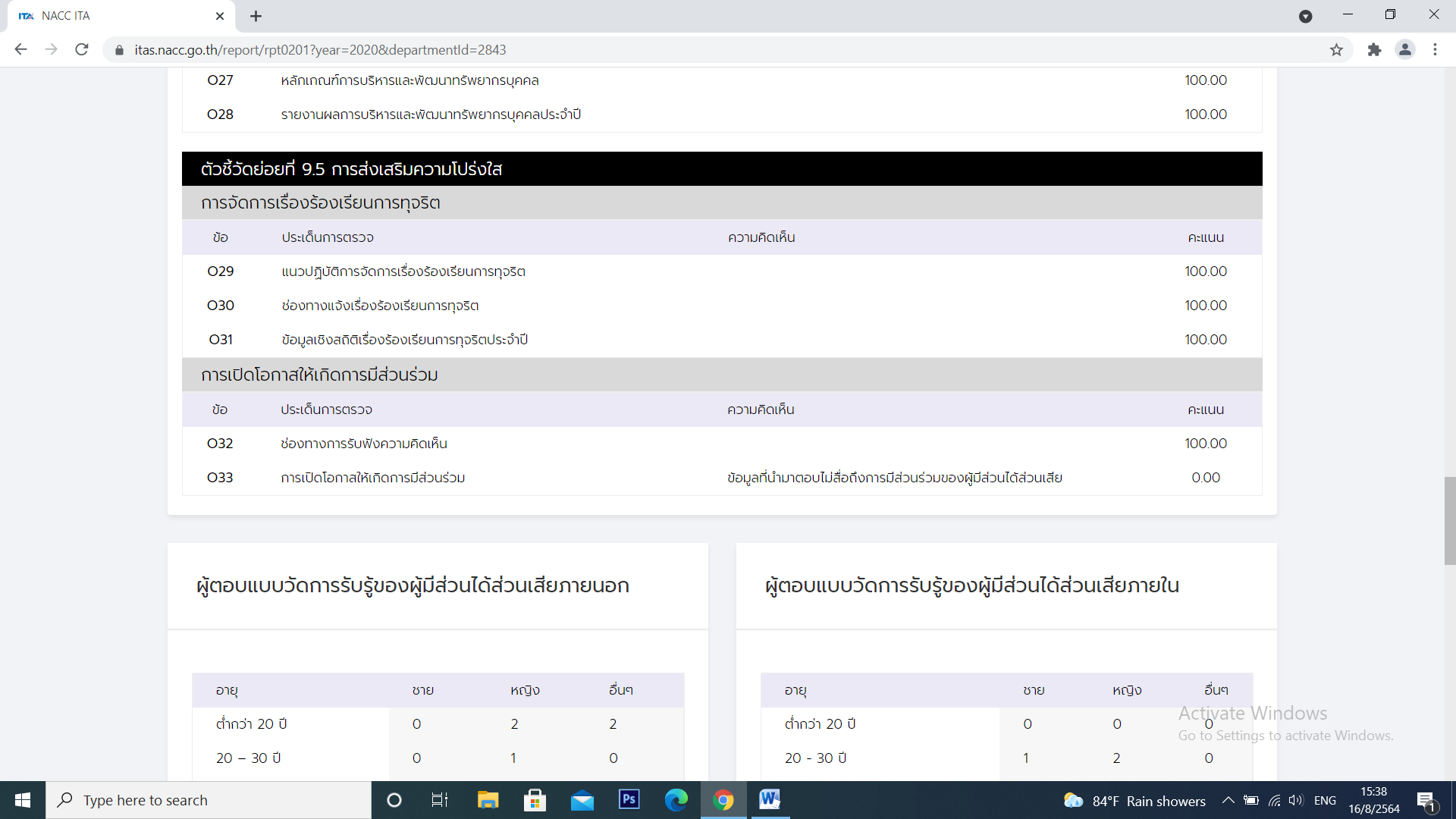 